РЕПУБЛИКА БЪЛГАРИЯ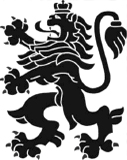 МИНИСТЕРСТВО НА ЗДРАВЕОПАЗВАНЕТОРЕГИОНАЛНА ЗДРАВНА ИНСПЕКЦИЯВЕЛИКО ТЪРНОВОВътр.-изх. № 26-02-1/30.11.2018 г.ПАЗАРНО ПРОУЧВАНЕ ЗА ДОСТАВКА НА КОМПЮТРИ И ОФИС ТЕХНИКА	Регионална здравна инспекция  (РЗИ) – Велико Търново със седалище и адрес гр. Велико Търново, ул. „Никола Габровски“ №23, БУЛСТАТ 176031036 и  e-mail: rzi-vt@rzi-vt.bg събира оферти за доставка на минимум 25 компютърни конфигурации, 2 мултифункционални устройства и 2 скенера за документи със следните минимални параметри:Минималните изисквания, на които трябва да отговарят компютърните конфигурации са следните:Максимална допустима цена за 1 брой компютърна конфигурация да е в рамките на 1 000 лв. без ДДС и 1 200 лв. с ДДС. Минималните изисквания, на които трябва да отговарят мултифункционалните устройства са следните:Максимална допустима цена за 1 брой мултифункционално устройство да е в рамките на 1 250 лв. без ДДС и 1 500 лв. с ДДС.Минималните изисквания, на които трябва да отговарят документните скенери са следните:Максимална допустима цена за 1 брой документен скенер да е в рамките на 1 000 лв. без ДДС и 1 200 лв. с ДДС.	Офертите да се изпращат на адрес: гр. Велико Търново, ул. „Никола Габровски“ №23 (РЗИ – деловодство) или на ел. адрес: rzi-vt@rzi-vt.bg в срок до 17:00 ч. на 05.12.2018 г.	УСЛОВИЯ ЗА ДОСТАВКА И ПЛАЩАНЕ:	- Срок за доставка – 10.12.2018 г.	- Начин на плащане – 14 дни след доставката.Д-Р ЕВГЕНИЯ НЕДЕВАДиректор на Регионална здравна инспекция – Велико ТърновоЗа директор:д-р  зам.-директор(заповед № РД-08-391(РД-01-4)/28.11.2018 г.)5002  гр. Велико Търновоул. „Никола Габровски” №23факс:тел:(062) 614 370(062) 620 161е-mail:rzi-vt@rzi-vt.bgrzi-veliko_tarnovo@mh.government.bg5002  гр. Велико Търновоул. „Никола Габровски” №23факс:тел:(062) 614 370(062) 620 161web:www.rzi-vt.bgПАРАМЕТРИМИНИМАЛНИ ТЕХНИЧЕСКИ ХАРАКТЕРИСТИКИКутияDesktop Tower, ATXПроцесорМинимум четири ядрен процесор, (Intel Core i5-6400 или еквивалентен)Памет2 x 4 GB DDR3 – с възможност за разширение /4 слота/, Dual Channel Memory ArchitectureХард Диск1 TB, SATA III, 3,5” 7200 rpmМрежа10/100/1000 MbpsОптично у-воDVD-RW SATA, DLКлавиатураUSB клавиатура от производителя на конфигурацията фабрично надписана по БДСМишкаUSB оптична мишка от производителя на конфигурациятаИнтерфейси6 USB порта (поне 2 на предния панел и мин. 2 х USB 3.0);1 x VGA;1 x DVI\HDMI\DP;Входни и изходни аудио портовеМониторLED, от производителя на компютъра, min 23 инча, 16:9, 1920 x 1080, Full HD, 250 Cd/m2, 5 ms, 1 x VGA, цифров видео-вход и интерфейсен кабел за връзка със съответния цифров изход на предложения компютърОСOEM 64-bit версия на Windows 10 Professional СертификатиCE; RoHS; Energy Star;Моделът да присъства в Windows Compatible Products List на Microsoft за инсталираната ОС.ГаранцияМинимум 36 месеца гаранция от производителя от датата на подписване на двустранния приемно-предавателен протокол, на мястоПАРАМЕТРИМИНИМАЛНИ ТЕХНИЧЕСКИ ХАРАКТЕРИСТИКИТипМонохромно многофункционално устройство ТехнологияЛазерна или LEDПoддържани функцииПечат, Копиране, СканиранеТип на скенераПлосък, цветенАвтоматичен подавач за оригиналиКапацитет: мин. 50 оригинала;Сканиране: автоматично, двустранноДвустранен печат/копиранеАвтоматиченФормат на хартиятаA4Скорост на печатминимум 40 страници в минутаДопустимо максимално месечно натоварванеминимум 50 000 отпечатани странициРазделителна способност на печат1200 x 1200 dpiПоддържани емулацииPCL 5, PCL 6, Post Script 3 Съвместими операционни системи при печатWindows 8/10Капацитет за зареждане с хартияминимум 800 листа от поне два източникаИнтерфейсиEthernet 10/100/1000; USB 2.0Функции на скенераScan-to-eMail, Scan-to-USB, Network scanКонсумативи за минимум 5 000 копия (ISO/IEC 19752)Допълнителен (освен стартов), пълен комплект консумативи от производителя на устройството с описани партномера и количестваДопълнителни изискванияДоставка, инсталация и обучение на мястоГаранцияМинимум 36 месеца, от датата на подписване на двустранния приемо-предавателен протокол, на място ПАРАМЕТРИМИНИМАЛНИ ТЕХНИЧЕСКИ ХАРАКТЕРИСТИКИСкенер, типЦветен с ADFРезолюция, оптична600dpi Скорост на сканиране, А460 ppm / 120 ipm A4 при 200 dpiДвустранно сканиранеДаКапацитет на автоматичното подаващо устройство Минимум 70 листа А4ИнтерфейсUSB 3.0ОкомплектовкаЗахранващи и интерфейсни кабели;Поддържани операционни системиWindows 7/8/8.1/10 (32-bit, 64-bit)ГаранцияМинимум 36 месеца, от датата на подписване на двустранния приемо-предавателен протокол, на място 